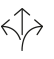 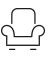 Tests	Building hardware – Hardware for sliding doors and folding doors according to DIN EN 1527Duration of functionality: Class 6 (highest class = 100,000 cycles)Hardware for furniture – Roller fittings for sliding doors according to DIN 68859Stop reliabilityRetention reliabilityWarranty	With the exception of parts subject to wear and tear, Hawa warrants the flawless functioning of the products delivered by it, as well as the durability of all parts, for a period of 2 years commencing from the transfer of risk.Product Design	Hawa Porta 100 G Synchro consisting of running track (aluminum), clip-on panel, running gear with ball bearing rollers, stopper with retention spring, kevlar rope with deflection rollers, clamping shoe with hanger bolt, bottom guide with rollerOptional:(	) Bottom guide set for wall mounting, with roller(	) Bottom door stopper, with centering partInterfaces	Door leafNo recessClamped glass fixing